Library Displays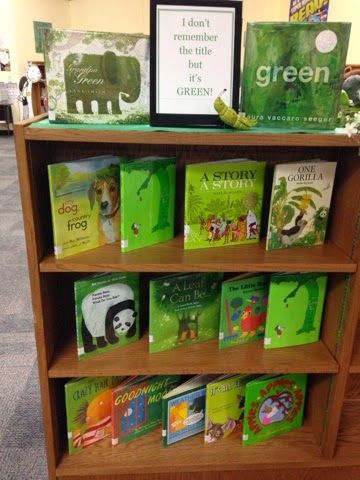 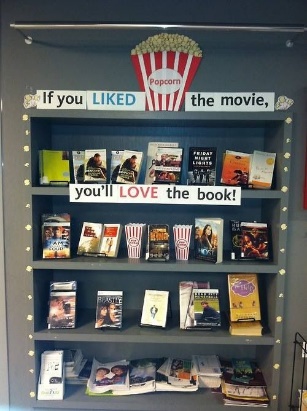 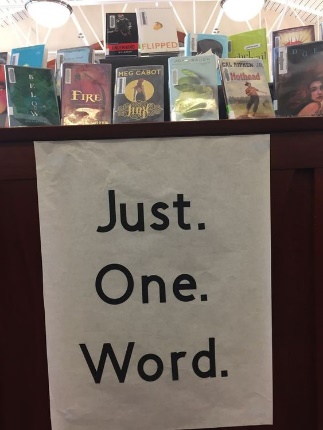 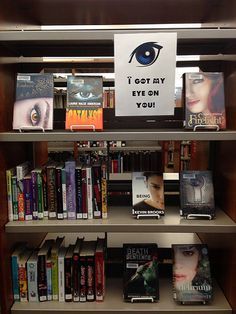 What displays accomplish:An opportunity to market our collectionA way to increase circulationA way to increase patron satisifaction – remind readers we want them to find titles they enjoyA method of reminding staff and readers of gems that might otherwise languish in the stacksStatistics that validate our readers’ advisory serviceA perfect way of indirect way of doing reader’s advisory